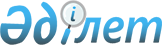 О внесении изменений и дополнений в постановление акимата Западно-Казахстанской области от 21 июля 2015 года № 186 "Об утверждении регламентов государственных услуг в сфере физической культуры и спорта"
					
			Утративший силу
			
			
		
					Постановление акимата Западно-Казахстанской области от 10 апреля 2017 года № 93. Зарегистрировано Департаментом юстиции Западно-Казахстанской области 17 мая 2017 года № 4801. Утратило силу постановлением акимата Западно-Казахстанской области от 1 июня 2020 года № 123
      Сноска. Утратило силу постановлением акимата Западно-Казахстанской области от 01.06.2020 № 123 (вводится в действие со дня первого официального опубликования).
      Руководствуясь Законами Республики Казахстан от 23 января 2001 года "О местном государственном управлении и самоуправлении в Республике Казахстан", от 15 апреля 2013 года "О государственных услугах" акимат Западно-Казахстанской области ПОСТАНОВЛЯЕТ:
      1. Внести в постановление акимата Западно-Казахстанской области от 21 июля 2015 года № 186 "Об утверждении регламентов государственных услуг в сфере физической культуры и спорта" (зарегистрированное в Реестре государственной регистрации нормативных правовых актов № 3994, опубликованное 11 сентября 2015 года в информационно – правовой системе "Әділет") следующие изменения и дополнения:
      в регламенте государственной услуги "Аккредитация местных спортивных федераций", утвержденном указанным постановлением:
      пункт 3 изложить в следующей редакции:
      "3. Результатом государственной услуги является свидетельство об аккредитации спортивной федерации, переоформленное свидетельство об аккредитации спортивной федерации, дубликат свидетельства об аккредитации спортивной федерации, по формам, утвержденными приказом Министра культуры и спорта Республики Казахстан от 27 ноября 2014 года № 121 "Об утверждении Правил аккредитации спортивных федераций" (зарегистрирован в Реестре государственной регистрации нормативных правовых актов № 10095), либо мотивированный ответ об отказе в оказании государственной услуги в случаях и по основаниям, предусмотренным пунктом 9-1 Стандарта.
      На портале – уведомление о готовности результата государственной услуги, удостоверенное электронной цифровой подписью (далее – ЭЦП) уполномоченного должностного лица, для получения в Государственной корпорации результата государственной услуги.
      В случае представления услугополучателем неполного пакета документов согласно перечню, предусмотренному пунктом 9 Стандарта и (или) документов с истекшим сроком действия, услугодатель отказывает в приеме заявления.
      Форма предоставления результата оказания государственной услуги: бумажная.";
      дополнить пунктом 9-1 следующего содержания:
      "9-1. Основаниями для отказа в оказании государственной услуги являются:
      1) установление недостоверности документов, представленных услугополучателем для получения государственной услуги, и (или) данных (сведений), содержащихся в них;
      2) несоответствие услугополучателя и (или) представленных данных и сведений, необходимых для оказания государственной услуги требованиям, установленным нормативными правовыми актами Республики Казахстан;
      3) в отношении услугополучателя имеется вступившее в законную силу решение (приговор) суда о запрещении деятельности или отдельных видов деятельности, требующих получения государственной услуги;
      4) в отношении услугополучателя имеется вступившее в законную силу решение суда, на основании которого услугополучатель лишен специального права, связанного с получением государственной услуги.";
      в регламенте государственной услуги "Присвоение спортивных разрядов: кандидат в мастера спорта Республики Казахстан, спортсмен 1 разряда и квалификационных категорий: тренер высшего уровня квалификации первой категории, тренер среднего уровня квалификации первой категории, методист высшего уровня квалификации первой категории, методист среднего уровня квалификации первой категории, инструктор-спортсмен высшего уровня квалификации первой категории, спортивный судья первой категории", утвержденном указанным постановлением:
      пункт 4 изложить в следующей редакции:
      "4. Результатом государственной услуги является удостоверение о присвоении спортивного разряда, удостоверение о присвоении квалификационной категории (далее – удостоверение) по формам, утвержденными приказом Председателя Агентства Республики Казахстан по делам спорта и физической культуры от 29 июля 2014 года № 300 "Об утверждении Правил присвоения спортивных званий, разрядов и квалификационных категорий" (зарегистрирован в Реестре государственной регистрации нормативных правовых актов № 9675) или копия приказа о присвоении спортивного разряда, квалификационной категории (далее – копия приказа), либо мотивированный ответ об отказе в оказании государственной услуги в случаях и по основаниям, предусмотренным пунктом 9-1 Стандарта.
      Форма предоставления результата оказания государственной услуги: бумажная.";
      дополнить пунктом 13-1 следующего содержания:
      "13-1. Основаниями для отказа в оказании государственной услуги являются:
      1) установление недостоверности документов, представленных услугополучателем для получения государственной услуги, и (или) данных (сведений), содержащихся в них;
      2) несоответствие услугополучателя и (или) представленных данных и сведений, необходимых для оказания государственной услуги требованиям, установленным нормативными правовыми актами Республики Казахстан;
      3) в отношении услугополучателя имеется вступившее в законную силу решение (приговор) суда о запрещении деятельности или отдельных видов деятельности, требующих получения государственной услуги;
      4) в отношении услугополучателя имеется вступившее в законную силу решение суда, на основании которого услугополучатель лишен специального права, связанного с получением государственной услуги.";
      в регламенте государственной услуги "Присвоение спортивных разрядов: спортсмен 2 разряда, спортсмен 3 разряда, спортсмен 1 юношеского разряда, спортсмен 2 юношеского разряда, спортсмен 3 юношеского разряда и квалификационных категорий тренер высшего уровня квалификации второй категории, тренер среднего уровня квалификации второй категории, методист высшего уровня квалификации второй категории, методист среднего уровня квалификации второй категории, инструктор-спортсмен высшего уровня квалификации второй категории, спортивный судья", утвержденном указанным постановлением:
      пункт 4 изложить в следующей редакции:
      "4. Результатом государственной услуги является удостоверение о присвоении спортивного разряда, удостоверение о присвоении квалификационной категории, по формам, утвержденными приказом Председателя Агентства Республики Казахстан по делам спорта и физической культуры от 29 июля 2014 года № 300 "Об утверждении Правил присвоения спортивных званий, разрядов и квалификационных категорий" (зарегистрирован в Реестре государственной регистрации нормативных правовых актов № 9675) (далее – удостоверение) или копия приказа о присвоении спортивного разряда, квалификационной категории (далее – копия приказа), либо мотивированный ответ об отказе в оказании государственной услуги в случаях и по основаниям, предусмотренным пунктом 9-1 Стандарта.
      Форма предоставления результата оказания государственной услуги: бумажная.";
      пункт 6 изложить в следующей редакции:
      "6. В случае предоставления услугополучателем неполного пакета документов согласно перечню, предусмотренного Стандартом, сотрудник Государственной корпорации отказывает в приеме заявления и выдает расписку по форме согласно приложению 5 к Стандарту.";
      дополнить пунктом 13-1 следующего содержания:
      "13-1. Основаниями для отказа в оказании государственной услуги являются:
      1) установление недостоверности документов, представленных услугополучателем для получения государственной услуги, и (или) данных (сведений), содержащихся в них;
      2) несоответствие услугополучателя и (или) представленных данных и сведений, необходимых для оказания государственной услуги требованиям, установленным нормативными правовыми актами Республики Казахстан;
      3) в отношении услугополучателя имеется вступившее в законную силу решение (приговор) суда о запрещении деятельности или отдельных видов деятельности, требующих получения государственной услуги;
      4) в отношении услугополучателя имеется вступившее в законную силу решение суда, на основании которого услугополучатель лишен специального права, связанного с получением государственной услуги.".
      2. Государственному учреждению "Управление физической культуры и спорта Западно-Казахстанской области" (Аманбаева А.Р.) обеспечить государственную регистрацию данного постановления в органах юстиции, его официальное опубликование в Эталонном контрольном банке нормативных правовых актов Республики Казахстан и в средствах массовой информации.
      3. Контроль за исполнением настоящего постановления возложить на первого заместителя акима Западно-Казахстанской области Утегулова А.К.
      4. Настоящее постановление вводится в действие со дня первого официального опубликования.
					© 2012. РГП на ПХВ «Институт законодательства и правовой информации Республики Казахстан» Министерства юстиции Республики Казахстан
				
      Аким области

А.Кульгинов
